Temat kompleksowy: WIOSENNE POWROTY Temat dnia: Gniazda ptaków Data: 13.04.2021r.Grupa dzieci: 4-5 latkiPrzewidywane osiągnięcia dzieci:Witam Was w kolejnym dniu. Wczoraj rozmawialiśmy o ptakach, które wracają do nas na wiosnę. Dziś dowiemy się jak wyglądają ich domu. Na początku posłuchajcie krótkiego opowiadania Słuchanie opowiadania Hanny Zdzitowieckiej „Gdzie budować gniazdo”?– Nie ma to jak głęboka dziupla! Trudno o lepsze i bezpieczniejsze mieszkanie dla dzieci – powiedział dzięcioł.– Kto to widział, żeby chować dzieci w mroku, bez odrobiny słońca – oburzył się skowronek. – O, nie! Gniazdko powinno być usłane na ziemi, w bruździe, pomiędzy zielonym, młodym zbożem. Tu dzieci znajdą od razu pożywienie, tu skryją się w gąszczu…– Gniazdo nie może być zrobione z kilku trawek. Powinno być ulepione porządnie z gliny, pod okapem, żeby deszcz dzieci nie zmoczył. O, na przykład nad wrotami stajni czy obory – świergotała jaskółka.– Sit, sit – powiedział cichutko remiz. – Nie zgadzam się z wami. Gniazdko w dziupli? Na ziemi? Z twardej gliny i przylepione na ścianie? O, nie! Spójrzcie na moje gniazdko utkane z najdelikatniejszych puchów i zawieszone na wiotkich gałązkach nad wodą! Najlżejszy wiaterek buja nim jak kołyską…– Ćwirk! Nie rozumiem waszych kłótni – zaćwierkał stary wróbel. – Ten uważa, że najbezpieczniej w dziupli, tamtemu w bruździe łatwo szukać ukrytych w ziemi owadów. Ba, są nawet ptaki budujące gniazda tylko w norkach, w ziemi albo wprost na wodzie… Ja tam nie jestem wybredny w wyborze miejsca na gniazdo. Miałem już ich wiele w swoim życiu. Jedno zbudowałem ze słomy na starej lipie, drugie – pod rynną, trzecie… hm… trzecie po prostu zająłem jaskółkom, a czwarte – szpakom. Owszem, dobrze się czułem w ich budce, tylko mnie stamtąd wyproszono dość niegrzecznie. Obraziłem się więc i teraz mieszkam kątem u bociana. W gałęziach, które poznosił na gniazdo, miejsca mam dosyć, bociany nie żałują mi tego miejsca. Rozmowa na temat opowiadania.−Które ptaki rozmawiały o gniazdach−Jakie gniazdo zachwalał dzięcioł, a jakie skowronek?−Jakie gniazdo zachwalała jaskółka, a jakie remiz?−Co powiedział wróbel na temat gniazd?−Z czego ptaki robią gniazda?Niżej przedstawiam Wam kilka obrazków ptasich gniazd. Przyjrzyjcie się im uważnie, bo Waszym dzisiejszym zadaniem będzie wybranie się na spacer i poszukanie ptasich domów w waszej okolicy. Oczywiście pod opieką dorosłych i gdy pogoda na dworze będzie sprzyjała spacerom. GNIAZDO BOCIANA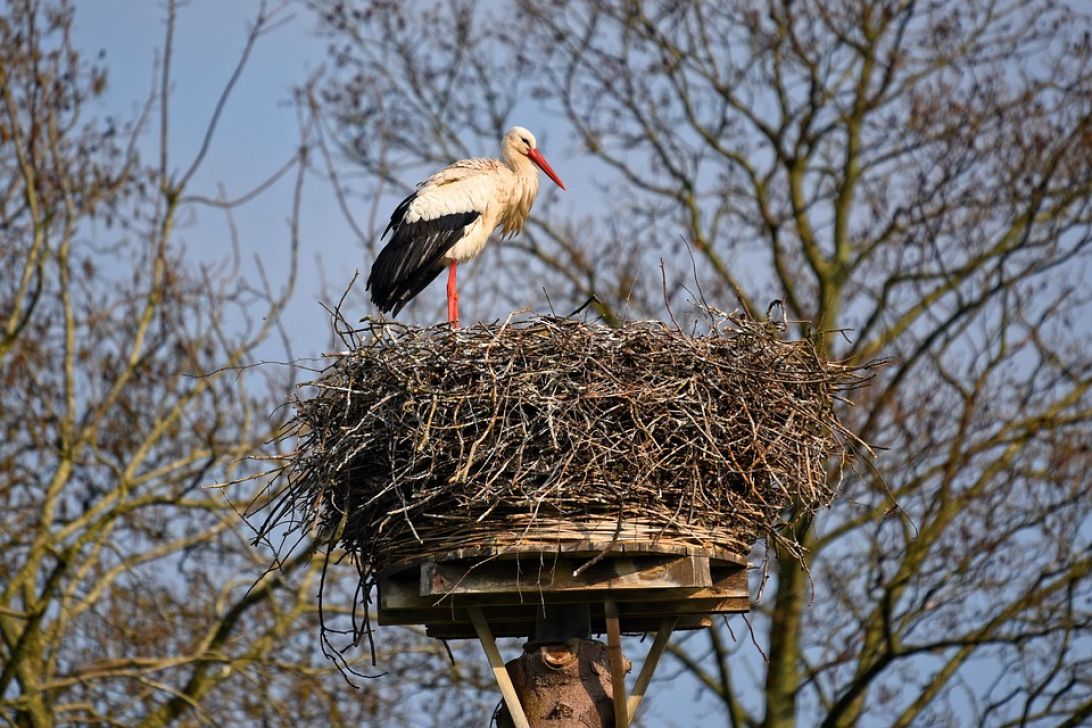 GNIAZDO JASKÓŁEK 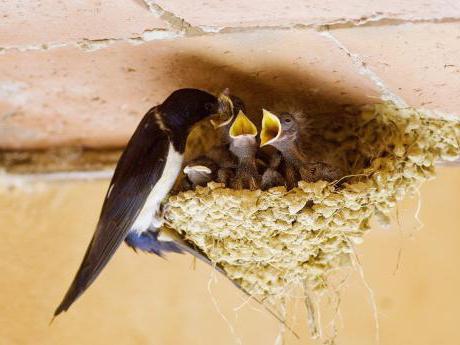 GNIAZDO SKOWRONKA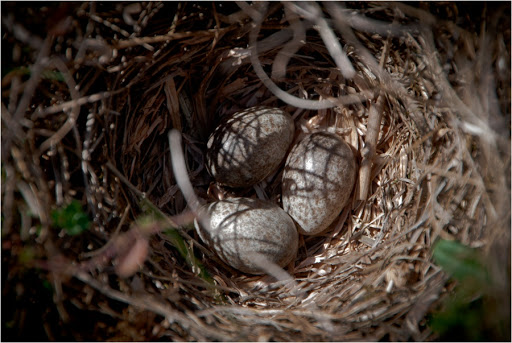 GNIAZDO SŁOWIKA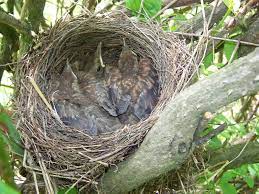 Przesyłam filmik, na którym zobaczycie różne zadania ruchowe. Wybierzcie które najbardziej wam się podobają i po prostu dobrze się bawcie. 	https://pin.it/75BXMpU	Ćwiczymy pisanie.Do tego zadania będzie potrzebny głęboki talerz, mąka bądź kaszka oraz cyfry napisane na kartce. Zadaniem dziecka jest odwzorowywanie cyfr w mące.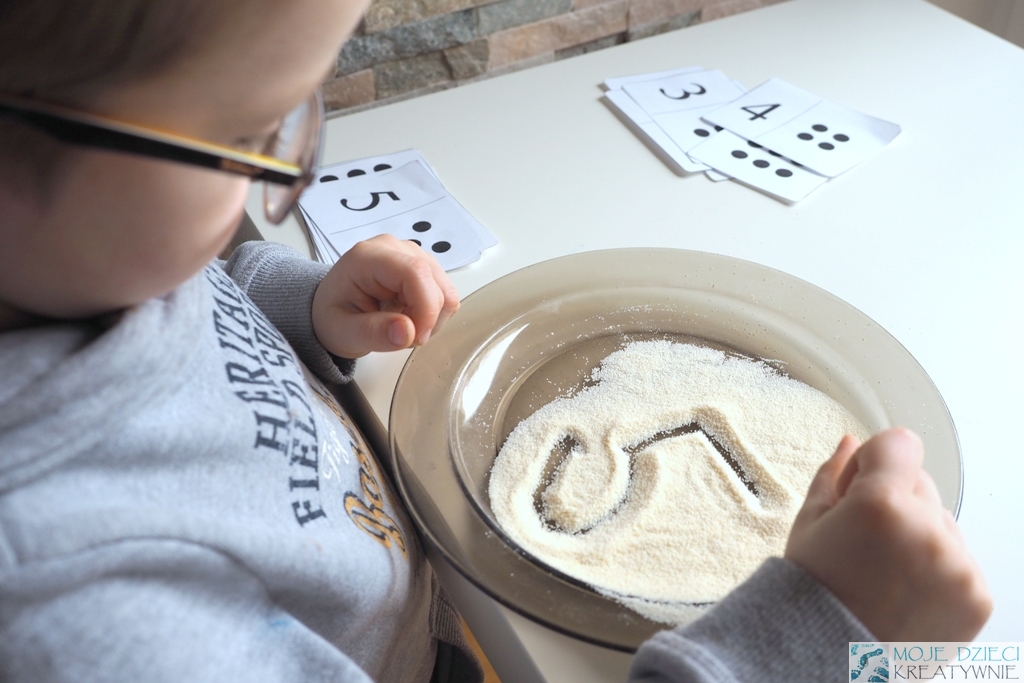 Serdecznie dziękujemy, za każdą nadesłaną prace. Życzymy miłego dnia. 